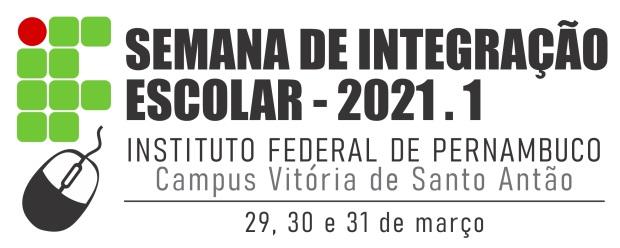 Comissão: Adônis Queiroz Mendes - Aline da Silva Sales - Carla Eugênia Fonseca da Silva - Charles Teruhiko Turuda - Daniela da Silva La Cava - Gibson Monteiro da Rocha - Leonildo Leal Gomes - Wlisses Guimarães SouzaPROGRAMAÇÃOSEGUNDA-FEIRA - 29/03SEGUNDA-FEIRA - 29/03SEGUNDA-FEIRA - 29/03MANHÃMANHÃMANHÃHorárioAtividadeTurmas8h30 às 9h30Recepção pela CGAE.Link Google meet fornecido por e-mail.Cursos Integrados(estudantes novatos)10h às 11hRecepção pela CGAE.Link Google meet fornecido por e-mail.Cursos Subsequentes(estudantes novatos)9h30 às 10h30Assistência ao Estudante do IFPE em tempos de pandemia da Covid19 – Plínio Guimarães de SouzaLink do encontro: https://meet.google.com/prx-wxvg-bau Subsequentes (estudantes veteranos)9h30 às 10h30Assistência ao Estudante do IFPE em tempos de pandemia da Covid19 – Plínio Guimarães de SouzaLink do encontro: https://meet.google.com/prx-wxvg-bau Bacharelado em Agronomia III e VIITARDETARDETARDE14h às 15hRecepção pelos professores.Link Google meet fornecido por e-mail.Cursos Integrados(estudantes novatos e veteranos)14h às 15hResidência agrícola, com o Prof. Alberto Belo, coordenador do curso.Link Google meet fornecido por e-mail.Bacharelado em Agronomia V e IX18h às 19hRecepção pela CGAELink Google meet fornecido por e-mail.Cursos Superiores (Agronomia e Química – estudantes novatos)TERÇA-FEIRA - 30/03TERÇA-FEIRA - 30/03TERÇA-FEIRA - 30/03MANHÃMANHÃMANHÃHorárioAtividadeTurmas8h às 9hRecepção pela CGAELink Google meet fornecido por e-mail.Curso Integrado – Agropecuária(estudantes veteranos)9h20 às 10h20Recepção pela CGAELink Google meet fornecido por e-mail.Curso Integrado – Agroindústria(estudantes veteranos)10h40 às 11h40Recepção pela CGAELink Google meet fornecido por e-mail.Cursos Subsequentes(estudantes veteranos) 9h30 às 11hPalestra: O que é ciência, afinal? Ministrantes: Prof. M.e. Elmer Costa Xavier e Prof. M.e. José Rogério Arruda.Link do encontro: https://meet.google.com/kyo-zvtv-bjd Cursos Subsequentes(estudantes novatos)Bacharelado em Agronomia III e VIITARDETARDETARDE14h às 15h30Live: Promoção de Resiliência e Projeto de Vida: desafios e possibilidades em meio a Pandemia, com a participação do professor Anderson Rodrigues, Pedagogo e Mestrando em educação pela UFPE, Mediação:  Profa. Aline Sales e Prof. Leonildo Leal.Link do encontro: https://youtu.be/9ZaWRg71Ias Cursos Integrados(estudantes novatos e veteranos)15h30 às 16h30Debate mediado pelos professores Link Google meet fornecido por e-mail.Cursos Integrados(estudantes novatos e veteranos)14h às 17hMomento com a coordenação de curso.Link Google meet fornecido por e-mail.Bacharelado em Agronomia I, V e IXNOITENOITENOITE19hPalestra: O novo ensino médio, a BNCC e a formação do professor de Ciências, com a Profa. Dra. Célia Senna.Link do encontro: https://meet.google.com/hqz-zkks-qae Licenciatura em Química(estudantes novatos e veteranos)QUARTA-FEIRA - 31/03QUARTA-FEIRA - 31/03QUARTA-FEIRA - 31/03MANHÃMANHÃMANHÃHorárioAtividadeTurmas8h30 às 9h30 Live: (sobre) Viver no mundo digital - Aline SalesLink do encontro: https://youtu.be/FLCkI9TctfU Cursos Integrados, Subsequentes e Superior em Agronomia(estudantes novatos e veteranos)9h40 às 10h40Discussão nas turmas com professores mediadoresLink Google meet fornecido por e-mail.Professores dos Cursos Integrados, Subsequentes e Superior em Agronomia